		Załącznik nr 5 do zapytania ofertowego nr 1942/ ZZK/2019Mapka lokalizacyjna„Zbiornik Piekary na potoku Szczyrzawa (Piekarski) prace utrzymaniowe”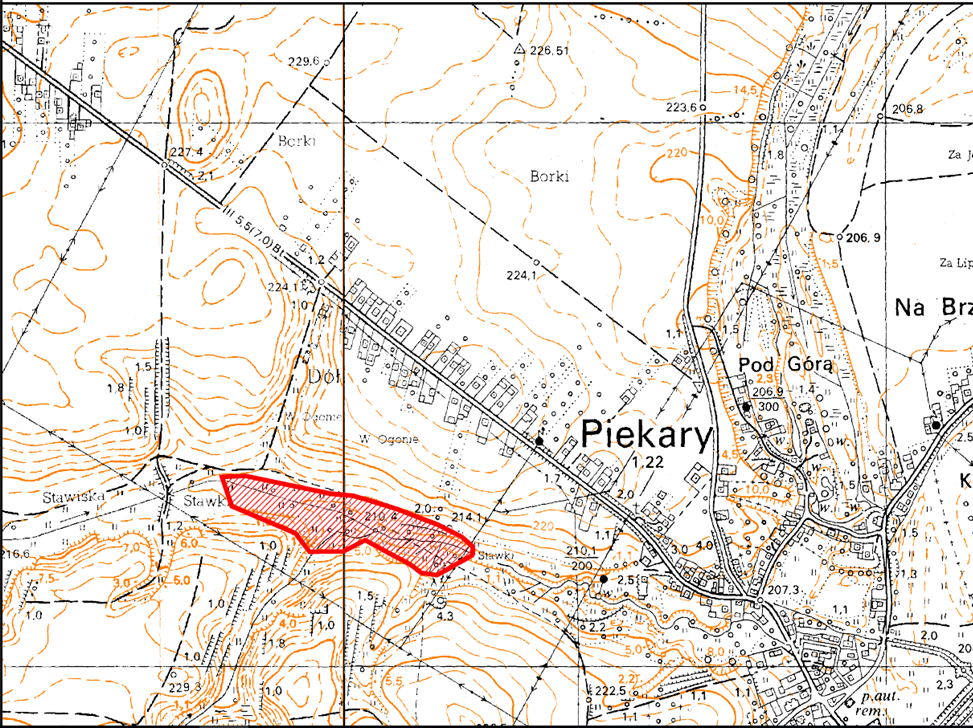 